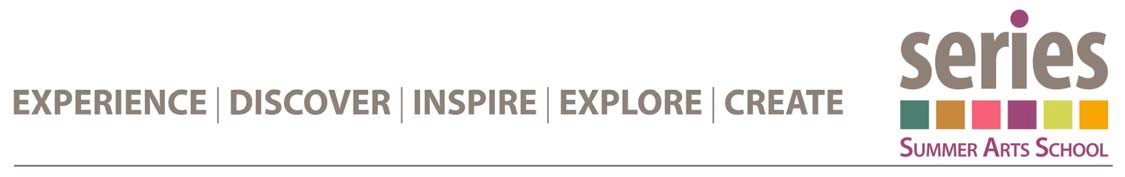 Introduction to Plein Air Painting Instructor:  Karen Filthaut Required Supplies: Medium suitable for summer heat Oils and odorless solvents (in containers designed for Plein air) Res-n-gel or similar product Watercolor in Plein air holder + water container Ink pens, pencil, pencil crayons Colors- Primary, Titanium white, Burnt Sienna or Vandyke red (I use Ultramarine Blue, Cerulean Blue, Cadmium yellow light, Cadmium red light and Alizarin Crimson Hue) Extra colors: Yellow Ochre, Cadmium Yellow med, Viridian green, Sap green Palette -Wood or disposable sheets clipped to board for oil (I use grey palette paper) Sketchbook -dark pencil crayon, sharpener Viewfinder- one will be provided Brushes Watercolor brushes are available that hold water in the handles Regular watercolor brushes that student is comfortable with Oil brushes 4- #2, 3- #4, 1-#6 flat hogs’ hair (or artificial hogs’ hair) of good quality (I use Princeton as they keep a sharp edge and do not swell) (Having a few brushes lessens time spent cleaning between colors) Brush holder- clips onto easel Wet-ones and cotton sheets for oil painting Gloves – for oil painting (disposable or garden) Canvas boards for oils (stretch canvas is too bulky for Plein air) Professional quality makes a difference Sizes 3.5x5 – 9x12 Watercolor- book or loose heavy weight papers Size that student is comfortable with Carrier and support for holding paint and painting on Easel for Plein Air painting (Examples below) Pochard box and Campaign box both require a tripod French Art easel – Holds supplies, tripod not needed Lug company (Bentley) makes travel bag I have used for drawing and watercolor supplies Box with spacers to carry finished oil paintings Can be purchased or made Chair (unless student prefers to stand) Light weight -folding, hunting stools, ‘Walkstool’ brand as it sits higher to get a better view OPTIONAL MATERIALS Brimmed hat (best to not paint with sunglasses), Umbrella –(must have painting and paints shaded) Beach and rain umbrellas can be used. Neither work in wind Plein air umbrellas are designed with slats for wind and are silver outer to reflect heat and black interior creating perfect color environment Option to paint in shaded area Camera to record scenePlease contact Karen direct at karenfilthaut@hotmail.com if you have questions. 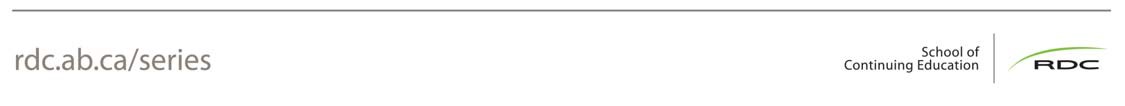 